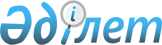 Об установлении зоны санитарной охраны Аулиекольского централизованного хозяйственно-питьевого водозабора в Аулиекольском районе
					
			Утративший силу
			
			
		
					Постановление акимата Костанайской области от 31 июля 2015 года № 318. Зарегистрировано Департаментом юстиции Костанайской области 7 сентября 2015 года № 5864. Утратило силу постановлением акимата Костанайской области от 28 апреля 2022 года № 181
      Сноска. Утратило силу постановлением акимата Костанайской области от 28.04.2022 № 181 (вводится в действие по истечении десяти календарных дней после дня его первого официального опубликования).
      В соответствии со  статьями 39,  117 Водного кодекса Республики Казахстан от 9 июля 2003 года,  статьей 27 Закона Республики Казахстан от 23 января 2001 года "О местном государственном управлении и самоуправлении в Республике Казахстан" акимат Костанайской области ПОСТАНОВЛЯЕТ:
      1. Установить зону санитарной охраны Аулиекольского централизованного хозяйственно-питьевого водозабора в Аулиекольском районе согласно  приложению.
      2. Признать утратившим силу  постановление акимата Костанайской области от 16 октября 2013 года № 451 "Об установлении зон санитарной охраны Аулиекольского централизованного хозяйственно-питьевого водозабора" (зарегистрировано в Реестре государственной регистрации нормативных правовых актов под № 4312, опубликовано 12 декабря 2013 года в газете "Қостанай таңы").
      3. Настоящее постановление вводится в действие по истечении десяти календарных дней после дня его первого официального опубликования. Зона санитарной охраны Аулиекольского централизованного хозяйственно-питьевого водозабора в Аулиекольском районе
      Примечание: граница зоны санитарной охраны отражены в картографическом материале проекта "Санитарно-гидрогеологического обоснования зоны санитарной охраны Аулиекольского централизованного хозяйственно-питьевого водозабора" (заказчик – государственно коммунальное предприятие "Мерей").
					© 2012. РГП на ПХВ «Институт законодательства и правовой информации Республики Казахстан» Министерства юстиции Республики Казахстан
				
Аким Костанайской области
Н. Садуакасов
СОГЛАСОВАНО
Руководитель республиканского
государственного учреждения
"Тобол-Торгайская бассейновая
инспекция по регулированию
использования и охране водных
ресурсов Комитета по водным
ресурсам Министерства сельского
хозяйства Республики Казахстан"
_______________ Г. Оспанбекова
Исполняющий обязанности
руководителя республиканского
государственного учреждения
"Департамент по защите прав
потребителей Костанайской
области Комитета по защите
прав потребителей Министерства
национальной экономики
Республики Казахстан"
_______________ В. НечитайлоПриложение
к постановлению акимата
от 31 июля 2015 года
№ 318
Наименование
источника
водозабора
Размер зоны санитарной охраны
Размер зоны санитарной охраны
Размер зоны санитарной охраны
Размер зоны санитарной охраны
Размер зоны санитарной охраны
Размер зоны санитарной охраны
Наименование
источника
водозабора
I пояс
I пояс
II пояс
II пояс
III пояс
III пояс
Наименование
источника
водозабора
граница
площадь
граница
площадь
граница
площадь
Скважины:
№ 01э (0907)
Радиус – 50 метров вокруг каждой скважины
3,14 гектара
Длина – 258 метров
Ширина – 244 метра
25,2 гектара
Длина – 2405 метров
Макси-
мальная ширина – 2620 метров
630 гектар
№ 02э (0908)
Радиус – 50 метров вокруг каждой скважины
3,14 гектара
Длина – 258 метров
Ширина – 244 метра
25,2 гектара
Длина – 2405 метров
Макси-
мальная ширина – 2620 метров
630 гектар
№ 03э (0909)
Радиус – 50 метров вокруг каждой скважины
3,14 гектара
Длина – 258 метров
Ширина – 244 метра
25,2 гектара
Длина – 2405 метров
Макси-
мальная ширина – 2620 метров
630 гектар
№ 04э (0916)
Радиус – 50 метров вокруг каждой скважины
3,14 гектара
Длина – 258 метров
Ширина – 244 метра
25,2 гектара
Длина – 2405 метров
Макси-
мальная ширина – 2620 метров
630 гектар